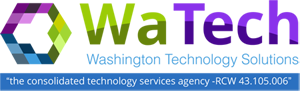  CIO ForumJuly 10th, 20171:30 pm to 3:30 pm1500 Jefferson St. Building  1st Floor/ Presentation Room 1213                                            Agenda                                            Agenda                                            AgendaTimeTopicTopic Lead1:30 – 1:35Welcome and IntroductionsMatt Bailey1:35 – 1:55 Review Annual Certification RequirementsSue Langen, OCIO1:55 – 2:05Working Group AnnouncementAlex Alben, Chief Privacy Officer Will Saunders, OCIO2:05 – 2:10 Good of the Order Updates, Questions, Answers, Agenda IdeasAll2:10 – 2:15 Wrap UpMatt Bailey